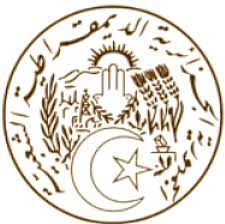 الجـمهــوريـــة الجـــزائريـــة الـــديمـقراطيــة الشــعبيـــةREPUBLIQUE ALGERIENNE DEMOCRATIQUE ET POPULAIREDéclaration de la délégation algérienne31e session du groupe de travail sur l’Examen Périodique UniverselEPU de la République du Sénégal05/11/2018Monsieur le Président, Ma délégation souhaite une chaleureuse bienvenue à la délégation de la République du Sénégal et la remercie pour la présentation du troisième rapport de son pays.Nous saluons les efforts déployés par le Sénégal pour la mise en œuvre des recommandations acceptées lors de son deuxième examen. Le Sénégal a ainsi enregistré des avancées louables dans le domaine des droits des enfants, comme l’atteste l’augmentation du taux d’enfants scolarisés et la mise en place de structures spécialisées pour la prise en charge des enfants handicapés. La création, en 2017, d’un Ministère dédié à l’Enfance dénote de la volonté du Gouvernement sénégalais de poursuivre ses efforts dans ce domaine, en dépit de certaines difficultés liées aux pesanteurs culturelles, religieuses et au manque de ressources.L’Algérie souhaite faire les recommandations suivantes au Sénégal :Poursuivre les mesures de renforcement des institutions des droits de l'homme ;Continuer son engagement dans la mise en œuvre d'une stratégie de réduction de la pauvreté et améliorer la sante maternelle et infantile. Enfin, ma délégation souhaite plein succès au Sénégal dans ses efforts pour la mise en œuvre des différentes recommandations qui lui ont été adressées. Je vous remercie. MISSION PERMANENTE D’ALGERIEAUPRES DE L’OFFICE DES NATIONS UNIES A GENEVE ET DES ORGANISATIONS INTERNATIONALES EN SUISSEالبعثة الدائمة للجزائر لدى مكتب الأمم المتحدة بجنيف  والمنظمات  الدولية بسويسرا